Приказ Министерства образования и науки РФ от 10 декабря . N 1324
"Об утверждении показателей деятельности образовательной организации, подлежащей самообследованию"В соответствии с пунктом 3 части 2 статьи 29 Федерального закона от 29 декабря . N 273-ФЗ "Об образовании в Российской Федерации" (Собрание законодательства Российской Федерации, 2012, N 53, ст. 7598; 2013, N 19, ст. 2326; N 23, ст. 2878; N 30, ст. 4036; N 48, ст. 6165) и подпунктом 5.2.15 Положения о Министерстве образования и науки Российской Федерации, утвержденного постановлением Правительства Российской Федерации от 3 июня . N 466 (Собрание законодательства Российской Федерации, 2013, N 23, ст. 2923; N 33, ст. 4386; N 37, ст. 4702), приказываю:Утвердить:показатели деятельности дошкольной образовательной организации, подлежащей самообследованию (приложение N 1);показатели деятельности общеобразовательной организации, подлежащей самообследованию (приложение N 2);показатели деятельности профессиональной образовательной организации, подлежащей самообследованию (приложение N 3);показатели деятельности образовательной организации высшего образования, подлежащей самообследованию (приложение N 4);показатели деятельности организации дополнительного образования, подлежащей самообследованию (приложение N 5);показатели деятельности организации дополнительного профессионального образования, подлежащей самообследованию (приложение N 6).Зарегистрировано в Минюсте РФ 28 января .Регистрационный N 31135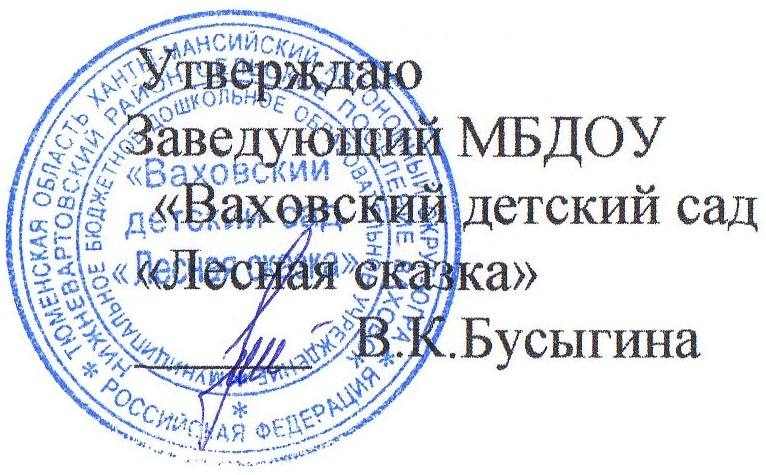 Показатели
деятельности Муниципального бюджетного дошкольного образовательного учреждения «Ваховского детского сада «Лесная сказка», подлежащей самообследованиюв 2014-2015 учебном году
(утв. приказом Министерства образования и науки РФ от 10 декабря . N 1324)Муниципальное бюджетное дошкольное образовательное учреждение«Ваховский детский сад «Лесная сказка»Администрация Нижневартовского районаАНАЛИТИЧЕСКАЯ  ЧАСТЬ САМООБСЛЕДОВАНИЯ  МУНИЦИПАЛЬНОГО БЮДЖЕТНОГО ДОШКОЛЬНОГООБРАЗОВАТЕЛЬНОГО УЧРЕЖДЕНИЯ  «ВАХОВСКОГО ДЕТСКОГО САДА «ЛЕСНАЯ СКАЗКА»ЗА 2014-2015 УЧЕБНЫЙ ГОДп.Ваховск, 2015 годИнформационная справка  Цели и задачи ДОУМуниципальное бюджетное дошкольное образовательное учреждение «Ваховский детский сад   « Лесная сказка»     по организационно-правовой форме является учреждением, созданным для оказания услуг в целях обеспечения реализации предусмотренных законодательством РФ полномочий органов местного самоуправления в сфере образования в соответствии с Гражданским кодексом Российской Федерации,   Законом Российской Федерации «Об образовании». Учреждение осуществляет свою деятельность путем оказания услуг в сфере образования. Реализует основную общеобразовательную программу дошкольного образования с приоритетным осуществлением экологического воспитания детей и физкультурно-оздоровительной работы.Юридический адрес учрежденияВид: Муниципальное бюджетное дошкольное образовательное учреждение «Ваховский детский сад   «Лесная сказка»  п.Ваховск, Нижневартовского районаЮридический адрес: 628656,  Ханты-Мансийский автономный округ -Югра,  Нижневартовский район, поселок Ваховск, ул. Таежная, 18.Общая площадь здания 1616,1 кв.м. (4 корпуса), площадь одного корпуса 416 кв.м. Один  из корпусов АБК  (административно-бытовой корпус), в котором находится кабинет заведующего, методический кабинет, медицинский кабинет, изолятор, физиокабинет, музыкальный зал, кухня, библиотека. Во втором корпусе разместились  группы  общеразвивающей  направленности детей от 4 до 5 лет и от 5 до 6 лет.  В третьем корпусе – группы общеразвивающей  направленности детей от 6 до 7 лет и  от 3 до 4 лет.  В четвертом корпусе  разместилась  группа общеразвивающей направленности детей от 2 до  3 лет, спортивный зал, логопедический кабинет, русская изба.  Каждая группа имеет отдельный вход. Все  корпуса  между собой  соединены  теплым  переходом, в котором  расположен  зимний  сад. Общая площадь участков     11104  кв. м.Тип: дошкольное учреждение.Введен в эксплуатацию в 1988 году.Проектная мощность – 95 мест.Действительная наполняемость на 2014/2015 год:  91детей.Режим работы: 5-дневная рабочая неделя, 10,5-часовой режим Организационно-управленческая деятельностьВ муниципальном дошкольном образовательном учреждении «Ваховском детском саду «Лесная сказка» разработаны нормативно - правовые документы, регламентирующие деятельность ДОУ, в соответствии с законодательством РФ  в области образования. Во исполнение федерального закона "Об образовании в Российской Федерации" (от 29.12.2012 № 273-ФЗ) и приказа Минобрнауки России от 17.10.2013 № 1155 «Об утверждении федерального государственного образовательного стандарта дошкольного образования» (Зарегистрировано в Минюсте России 14.11.2013 № 30384), установлено признать утратившими силу приказы Министерства образования и науки Российской Федерации: от 23 ноября 2009 г. №655 "Об утверждении и введении в действие федеральных государственных требований к структуре основной общеобразовательной программы дошкольного образования", от 20 июля 2011 г. №2151 "Об утверждении федеральных государственных требований к условиям реализации основной общеобразовательной программы дошкольного образования". Приказ вступил в силу по ФГОС ДО с 1 января 2014 года, на основании этого были созданы локальные акты по введению ФГОС в дошкольной организации, а именно: приказ об утверждении рабочей группы по введению ФГОС в ДОУ, приказ об утверждении дорожной карты по обеспечению введению ФГОС в ДОУ. Проведен ряд мероприятий, в соответствии с  графиком, направленных на понимание педагогами ФГОС. Совещания и семинары с педагогами и специалистами дошкольной образовательной организации по ФГОС ДО. Оказывалась методическая помощь в разработке образовательных программ в рамках реализации федеральных государственных образовательных стандартов дошкольного образования. Дошкольная организация приняла участие во Всероссийском мониторинге готовности дошкольных  образовательных организаций к введению федеральных государственных образовательных стандартов дошкольного образования в образовательных организациях, проводимым "Федеральным институтом развития образования».Устав МБДОУ  «Ваховского детского сада «Лесная сказка»  утвержден Постановлением администрации  Нижневартовского района  от 03.04.2015 г. № 594 МБДОУ  «Ваховский детский сад «Лесная сказка»   зарегистрировано в МИФНС  по Ханты-Мансийскому автономному округу - Югре за основным государственным регистрационным номером 1028601869317, реквизиты свидетельства о государственной регистрации: дата внесения записи 28.03.2001г., серия 86 номер 002512357Документы (локальные акты), предусмотренные Уставом ДОУ, регламентирующие деятельность МБДОУ  разработаны и утверждены в установленном порядке.Лицензия на право ведения образовательной деятельности по образовательным программам: серия А, № 318001, регистрационный № 1449  от 28.09.2010 г.В ДОУ имеется весь перечень локальных актов, указанных в Уставе, соответствующих номенклатуре дел. Структура ведения и оформления распорядительных документов соответствует современным требованиям ведения делопроизводства.Организация управления деятельностью ДОУ   соответствует требованиям законодательства Российской Федерации   в области образования.Руководство деятельностью ДОУ   осуществляется в соответствии с   контрольно – диагностической, информационно-аналитической и организационно - распорядительной управленческими функциями. 	 Управленческие функции членов администрации зафиксированы в должностных инструкциях, где отражены их права, обязанности и ответственность. Социальный заказ своему образовательному учреждению, его воспитанникам формируется заведующей ДОУ вместе с педагогическим коллективом на основе мониторинговых данных и обобщения требований современного общества. Ведется книга Учета движения детей.В соответствии с Уставом, лицензией на право ведения образовательной деятельности ДОУ   реализует примерную общеобразовательную программу «От рождения до школы» под редакцией Н.Е. Вераксы,  Т.С.Комаровой.  Коллективом ДОУ была разработана образовательная программа, которая соответствует требованиям Министерства образования и науки РФ, Закону РФ об образовании. Программа сформирована в соответствии с принципами и подходами, определенными Федеральными  государственными образовательными стандартами.Комплектование групп.В ДОУ   функционируют 5 групп общеразвивающей направленности:от 2 до 3 лет  -   23 ребенкаот 3 до 4 лет   -  19  детейот 4 до 5 лет   -  11  детейот 5 до 6 лет   -  21 ребенокот 6 до 7 лет   -  17 детей.*Педагогические кадры:Всего 14 педагогов,  из них:   1  старший воспитатель1  учитель - логопед1  руководитель   физвоспитания1  музыкальный руководитель10 воспитателей*Качественный состав педагогов:педагоги, имеющие категории:первую категорию – 6 человека, вторую категорию – 2 человек,соответствие занимаемой должности – 4 человека,без категории – 2 человека. Имеют образование:высшее   – 6 человек,Неоконченное высшее -  4 человека,средне-специальное   – 4 человекаУровень квалификации педагогов по годам:Возраст педагогов:В ДОУ созданы кадровые условия, обеспечивающие развитие образовательной  инфраструктуры в соответствии с требованиями времени. Повышение квалификации педагогов осуществляется в соответствии с перспективным планом и запросами педагогов.В соответствии со штатным расписанием имеются четыре специалиста: старший воспитатель, музыкальный руководитель, учитель-логопед, руководитель физвоспитания.Требование времени таково, что повышение квалификации педагогов является условием профессионального и личностного роста, залогом их успешной профессиональной деятельности.Помочь воспитателю овладеть новым педагогическим мышлением, готовностью к решению сложных задач в образовании, к повышению своего педагогического мастерства призвана специально организованная методическая работа. Кадровый состав педагогов нашего дошкольного учреждения определил необходимость сделать акцент на использовании дифференцированного подхода в методической работе, учесть запросы и опыт каждого специалиста.Из 14 педагогов - два  педагога  награждены Почетная грамотой Департамента образования и молодежной политики Ханты-Мансийского автономного округа – Югры, один  педагог   - Почетной  грамотой  Думы района, один  педагог награжден Благодарственным письмом Думы Нижневартовского района, один педагог награжден Почетной грамотой  Администрации Нижневартовского района, один  педагог награжден Почетной грамотой Главы сельского поселения Ваховск.Основной кадровый состав педагогов работает в детском саду по 27-30 лет и более. У коллектива есть уже свои сложившиеся традиции, которые поддерживаются из года в год: это  День  работников дошкольного образования, празднование новогоднего огонька, проведение утренников, праздников. Традиционным стало  участие наших педагогов в районном конкурсе педагогического мастерства «Воспитатель года» и районного смотра конкурса снежных построек «Снежная сказка двора».                                                                                                    Творческие контакты с учеными, научными центрами,  кафедрами вузов отсутствуют.Цель работы ДОУ на текущий год:     Формирование единых подходов к реализации общеобразовательной программы дошкольного учреждения и программы развития Ваховского МБДОУ детского сада «Лесная сказка» на 2013-2018 учебные годы, программы оздоровительной направленности «Неболейка»  на 2012-2015 учебные годы, интеграция содержания образования, повышение развивающего эффекта посредством внедрения проектной деятельности и здоровьесберегающих технологий. Внедрение кружковой работы. Введение платных дополнительных услуг.Направление деятельности ДОУ в соответствии с задачами годового плана.В 2014 – 2015 учебном году направление деятельности ДОУ осуществлялось в соответствии с задачами годового плана. Перед педагогическим коллективом были поставлены следующие годовые задачи.Годовые задачи работы ДОУ текущего года:   1.    Повысить уровень педагогической компетенции педагогов посредством освоения и внедрения федеральных государственных образовательных стандартов дошкольного образования через:- непосредственно организованную деятельность в образовательных областях: коммуникативно - личностное развитие; познавательно - речевое развитие; художественно - эстетическое развитие; физическое развитие;- предметно - пространственную развивающую среду; - характер взаимодействия со сверстниками; - систему отношений ребенка к миру, к другим людям, к себе самому; - взаимодействие педагогов с родителями воспитанников;2. Сохранение и укрепление здоровья дошкольников через расширение педагогического опыта в ДОУ по организации и проведению спортивных подвижных игр в группах.3. Развитие у дошкольников познавательно - речевой активности через развитие детской экспериментальной деятельности в ДОУ.	Планирование и реализация всей работы нашего коллектива выстраивалась в соответствии с основной общеобразовательной программой МБДОУ детского сада  и в соответствии с приказом № 1155 «Об утверждении федерального государственного образовательного стандарта дошкольного образования» от 17 октября 2013г. 		В рамках решения годовой задачи - Повышение уровня педагогической компетенции педагогов посредством освоения и внедрения федеральных государственных образовательных стандартов дошкольного образования, проводились следующие мероприятия: - в сентябре прошел круглый стол «Инновационные направления в воспитании и обучении дошкольников в условиях реализации ФГОС», тест на знание ФГОС ДО,- в сентябре была проведена консультация для родителей «Что должны  знать родители о ФГОС»,- в январе заведующий  заполняла мониторинг готовности образовательных организаций к введению ФГОС ДО, разработанный ФИРО,-в апреле воспитатели Мамедова Е.А., Гололобова М.Н, Рагулько Н.С., Докучаева Н.И., Смирнова М.С. прошли курсы повышения квалификации по теме «Организация образовательного процесса в дошкольной образовательной организации в контексте ФГОС ДО».	В результате проделанной работы педагогический коллектив теоретически изучил ФГОС ДО, а также были выявлены основные затруднения педагогов по введению ФГОС в практику и запланированы дальнейшие мероприятия по данной проблеме. С целью оценки готовности педагогов ДОУ к введению ФГОС ДО воспитателям было предложена анкета, где педагоги должны были ответить на вопросы: - сформулируйте Вашу профессиональную цель; - перечислите важные, на Ваш взгляд, профессиональные способности воспитателя; - перечислите важные, на Ваш взгляд, личностные качества воспитателя. Это задание способствовало размышлению педагогов о своём труде, о саморазвитии. Ответы воспитателей показали, что в нашем ДОУ работают неравнодушные, любящие детей, компетентные педагоги. Они приняли современные цели педагогической деятельности (в соответствии с ФГОС ДО), стремятся соответствовать требованиям, предъявляемым к современным педагогам, готовы к дальнейшему самообразованию. Безусловно, работа в данном направлении остается актуальной и будет продолжена в следующем учебном году.	           В течении года велась работа по сохранению и укреплению здоровья дошкольников через расширение педагогического опыта в ДОУ по организации и проведению   подвижных игр в группах.- в октябре старшим воспитателем была проведена консультация  для воспитателей «Планирование и организация  подвижных  игр на прогулке»,- в январе прошли открытые просмотры «Использование  подвижных   игр в режиме дня ДОУ»,  в группах № 2, 3, 4, 5. Педагоги групп показали свое мастерство по организации и проведению подвижных игр в режиме дня.- в январе прошла проектная «Неделя здоровья»,-в январе  был проведен  тематический контроль:  «Состояние работы по организации развивающей среды по подвижным  играм в ДОУ»,  который подтвердил систематическую работу воспитателей, в том числе  по данной теме. В группах создана достаточно разнообразная развивающая предметно - пространственная среда, которая мотивирует детей на организацию подвижных игр.- в феврале прошел Совет педагогов №2 «Роль подвижной игры в развитии движений детей дошкольного возраста», по его результатам во всех возрастных  группах были собраны картотеки подвижных игр.	        Для многих воспитателей значимым и важным остаётся вопрос сохранения и укрепления здоровья дошкольников  через организацию  подвижных игр в группах.	       Для реализации третьей годовой задачи - Развитие у дошкольников познавательно - речевой активности через развитие детской экспериментальной деятельности в ДОУ, были проведены все запланированные мероприятия:- в октябре прошли открытые просмотры НОД по теме «Экспериментальная деятельность в режиме дня дошкольников», где педагоги показали свое мастерство по экспериментальной деятельности. Воспитателями Гололобовой М.Н., Яниной М.А., Рагулько Н.С., Ширяевой Н.А. были представлены занятия – опыты с различными предметами.- в октябре воспитателем Аскаровой М.М. была проведена консультация для родителей «Роль семьи в развитии поисково-исследовательской активности ребенка».- в ноябре прошел  семинар – практикум «Экспериментирование – как основной метод детской исследовательской деятельности», который завершился показом мастер-класса Клюевой Т.В.	Все проведенные мероприятия помогли педагогам повысить уровень профессиональной компетентности в вопросах  развития детской экспериментальной деятельности. В рамках работы над этой проблемой было предложено разработать картотеку  опытов-экспериментов на все возрастные группы.Взаимодействие с семьёйДля успешной реализации содержания ООП дошкольного образования необходимо тесное взаимодействие двух важнейших социальных институтов детства: семьи и дошкольного учреждения. Сотрудничество с родителями в дошкольном учреждении строится по четырем направлениям: информационно-аналитическое, досуговое, познавательное и наглядно - информационное. Воспитатели в течение учебного года стараются постоянно вовлекать родителей в воспитательно-образовательный процесс: приглашают на открытые занятия, проводят родительские собрания, организуют и проводят выставки рисунков; родители участвуют в детских праздниках; участвуют в экологических субботниках по уборке территории. Консультирование родителей осуществляется через индивидуальные консультации, родительские собрания, а также через родительские уголки.   Однако, остается проблема в привлечении семьи к участию в таких формах работы как проекты, акции.  Работе с семьей в ДОУ уделяется серьезное внимание. Строится эта работа на принципах партнерства, сотрудничества, взаимодействия.Родители, по возможности, привлекались к участию в мероприятиях, проводимых в ДОУ: «Спортивные праздники», выставки совместного детско-родительского творчества к Новому году, к Рождеству, 8-му Марта. Регулярными стали Дни открытых дверей. Стало традицией к праздничным мероприятиям оформлять выставки совместных работ взрослых и детей, тем самым привлекая родителей к участию в мероприятиях дошкольного учреждения.Информационно-методическая помощь родителями оказывается всеми специалистами детского сада. Для них подготовлены стенды, на которых размещается информация по вопросам воспитания и обучения детей.Продолжается активная работа дошкольного учреждения по сопровождению семей «Группы риска». Этими вопросами занимается Совет профилактики. Работа ведется по плану и учитывает потребности семьи.Необходимо продолжать работу по совершенствованию форм взаимодействия с родителями, искать новые пути более действенного сотрудничества	 По результатам анкетирования родителей «Удовлетворенность качеством дошкольного образования» можно сделать вывод о том, что  98,1 % родителей удовлетворены работой детского сада.  АНАЛИЗ  УРОВНЯ  ЗДОРОВЬЯ  ДЕТЕЙ  И  ОХРАНЫ  ИХ ЖИЗНИПриоритетное направление деятельности ДОУ -  охрана и укрепление здоровья  детей. Особые климатические  и экологические условия, где проживают наши дети, требуют повышенного внимания к профилактической и лечебно - оздоровительной работе в детском саду. Непосредственно образовательная деятельность в нашем детском саду начинается с 15 сентября, ввиду того, что родители с целью оздоровления детей вывозят их на длительное  время в места с более благоприятным климатом, а привозят только к середине сентября.	Здоровьесбережение и здоровьесозидание подрастающего поколения стало одним из приоритетных направлений государственной политики. В условиях модернизации образования с введением в действие Федерального государственного образовательного стандарта дошкольного образования   (приказ Министерства образования и науки РФ за № 1155 от 17 октября 2013 года) одной из главных и основных задач является сохранение и укрепление психического  здоровья детей в процессе их воспитания и развития, в том числе их эмоционального благополучия.   В детском саду   разработана   программа укрепления здоровья «Неболейка», направленная  на укрепление здоровья и снижения уровня заболеваемости. Цели  программы:   1. Создание условий для двигательной деятельности детей,  эмоционального, социально-нравственного их здоровья,  профилактической, оздоровительной и лечебной работы, организация рационального питания детей, закаливания детского организма.2.Сохранение и укрепление психического и физического здоровья детей за счет качественного улучшения работы по укреплению здоровья воспитанников и формирования привычки к ЗОЖ, как показателей  общечеловеческой культуры.     Задачи: 1.Повышение показателей здоровья воспитанников за счет  качественного улучшения работы по укреплению здоровья детей: осознанного отношения к своему здоровью, формирование  представлений и знаний о пользе занятий физическими упражнениями, об основных гигиенических требованиях и правилах.2.Воспитание у всех участников образовательного процесса потребности в ЗОЖ, как показателей общечеловеческой культуры. 3.Разработка системы медико-педагогического контроля за организацией образовательного процесса на его соответствие требованиям здоровьесбережения.Для реализации программы «Неболейка» и более эффективного её  выполнения были организованы оздоровительные,  профилактические  и  противоэпидемические мероприятия, включающие в себя:-  систему  эффективных  закаливающих  процедур,  разработанных  для каждого возраста, с учетом группы здоровья ребенка:- контрастные воздушные ванны;- босохождение;- полоскание горла и рта настоями трав;- максимальное пребывание детей на свежем воздухе;- мероприятия по укреплению иммунитета в период обострения гриппа;-  вакцинация детей согласно национальному календарю профилактических прививок. Все дети привиты по возрасту, своевременно.- усиление контроля санитарного состояния  ДОУ.Все  лечебно-оздоровительные  мероприятия,  которые  были запланированы, выполнены.  Важным  показателем результатов работы  ДОУ является здоровье детей. Для  проведения  оздоровительной  работы  в  ДОУ  имеются медицинский  кабинет,  изолятор,  спортивный  зал,  плавательный  бассейн, спортивная площадка на улице.В ДОУ ведется систематическая работа по физическому воспитанию и оздоровлению  детей.  Большое  внимание  уделяется  повышению двигательной активности детей, правильному ее  регулированию. Системная работа  по  физическому  воспитанию  включает:  утреннюю  гимнастику, физминутки  и  динамические  паузы  на  занятиях,  корригирующую гимнастику  после  сна,  подвижные  и  спортивные  игры  на  занятиях  и  на прогулке,  занятия  по  физической  культуре, упражнения  по  коррекции  осанки  и  плоскостопия,  нарушения  зрения, занятия хореографией.  	 Деятельность по сохранению и укреплению здоровья воспитанников осуществляется:  с учётом индивидуальных особенностей детей;  путём оптимизации режима дня (все виды режима разработаны на основе требований СанПиН); осуществления профилактических мероприятий;  контроля за физическим и психическим состоянием детей; проведений закаливающих процедур;  обеспечения условий для успешной адаптации ребёнка к детскому саду;  формирование у детей и родителей мотивации к здоровому образу жизни. В течение года варьируется физическая нагрузка в соответствии с индивидуальными особенностями ребенка, проходит работа над увеличением моторной плотности занятий. Используются вариативные режимы дня, разнообразные методики, корригирующие гимнастические, игры и соревнования, общие сезонные и народные праздники. Наше дошкольное учреждение работает по предупреждению заболеваемости. Все наши оздоровительные мероприятия направлены на повышение защитных механизмов самого организма, увеличение его сопротивляемости воздействию неблагоприятных факторов среды. Закаливающие мероприятия не приведут к положительным результатам, если не будут выполняться все медико-гигиенические и педагогические требования и не будет создана благоприятная среда пребывания детей в коллективе. Все педагоги следят за соблюдением этих мероприятий. Для укрепления здоровья в нашем детском саду разработана система закаливающих мероприятий, органично вписывающихся в распорядок дня. Общие оздоровительные профилактические мероприятия проводятся в течение всего года.  Успешная реализация оздоровительной работы – это постоянный и тесный контакт воспитателя с медицинской сестрой и родителями. Мероприятия, закаливающие и укрепляющие здоровье:  ежедневно проводится утренняя гимнастика;  занятия по физическому развитию проводятся в зале и на улице, в каждой возрастной группе;  подвижные игры проводятся на специальных занятиях, во время прогулки и в промежуточные интервалы между занятиями; дневной сон, создаётся специальная зона для отдыха и расслабления, при этом спальня заранее хорошо проветривается, все это укрепляет нервную систему;  осуществляется медицинский контроль за состоянием здоровья детей, проводятся профилактические мероприятия для его укрепления;  бодрящая гимнастика после сна;  режим дня направлен на полноценное физическое и психическое интеллектуальное развитие каждого ребенка;  правильное питание удовлетворяет потребность организма в основных питательных веществах и минералах;  ходьба по «оздоровительной» дорожке;  солнечные и воздушные ванны;  босохождение; полоскание полости рта и горла прохладной водой;  спортивные праздники, дни здоровья, спортивные развлечения и т.д..  	Специалисты, помогающие осуществлять профилактическую и  оздоровительную работу:  воспитатели групп, младшие воспитатели,  руководитель физического воспитания,      музыкальный руководитель, учитель - логопед.  Здоровьесберегающее  пространство в нашем дошкольном учреждении определяется следующими направлениями:       - проведение профилактических мероприятий, направленных на обеспечение правильного физического и нервно-психического развития и снижения заболеваемости;-организация санитарно-эпидемиологического режима и создание гигиенических условий жизнедеятельности детей;-организация  рационального  питания;-организация лечебно - профилактической работы с детьми;- физкультурно - оздоровительная работа;-  физическое воспитание детей;-обеспечение психологической безопасности детей во время пребывания  в детском саду.Осуществляется разносторонняя работа: лечебно - профилактическая и лечебно - оздоровительная. Охрана и укрепление здоровья детей предусматривают профилактику нарушений опорно-двигательного аппарата, зрения, простудных заболеваний, привитие культурно - гигиенических навыков. Проводятся оздоровительные занятия, в которых используются дыхательные и двигательные упражнения, элементарный массаж, пальчиковые и подвижные игры.Большое внимание уделялось  рациональному питанию детей:  его регулярности, полноценности, разнообразию, индивидуальному подходу. Проводилась ежедневная витаминизация третьего блюда. В течение года  продолжали искать новые формы оздоровительной работы, проводились нетрадиционные методы оздоровления: музыкотерапия, фитонцидотерапия,  динамический час. Велся медицинский контроль за дозировкой  нагрузки и  физическим состоянием детей  во время  проведения  НОД  и после нее.  Удалось  добиться внедрения единой спортивной формы   у детей  в соответствии с требованиями и нормами СанПиН.Для коррекции плоскостопия разработаны и используются дорожки со следами, дорожки с пуговицами, дорожки с пробками, сложные дорожки и пневматический коврик.Задача реализации здоровьесберегающих технологий в процессе обучения для профилактики переутомления и поддержания работоспособности в каждой группе решались по-разному, с учетом возрастных психофизических особенностей.Анализ  деятельности воспитателей  показал, что  воспитатели  достаточно     хорошо  владеют дыхательной и профилактической гимнастикой, используют в работе различные виды закаливания. Анализируя состояние  здоровья детей, мы обратили внимание на то, что при поступлении в детский сад с каждым годом  увеличивается количество детей с ослабленным здоровьем, родовыми травмами.Развивающая среда нашего учреждения способствует  установлению, утверждению у дошкольника чувства  уверенности в себе, дает им  возможность испытывать и использовать свои способности, стимулирует   проявление самостоятельности, инициативности, творчества.Специалисты детского сада систематически и объективно отслеживают динамику развития и здоровья детей. Для повышения эффективности оздоровительной работы в нашем дошкольном образовательном учреждении осуществляется мониторинг состояния здоровья воспитанников, представляющий собой систему динамического наблюдения за детьми на основе комплексного обследования.  Таким образом, выделяются разные уровни физического развития детей, воспитанники распределяются по группам здоровья. Намечаются пути оздоровления часто и длительно болеющих детей и коррекционная работа по физическому развитию.В  2014-2015 учебном году  число пропусков детодней по болезни  по сравнению с прошлым годом снизилось с 1462 до 1307. Из общего количества детей ДОУ (90 чел.) 21  ребенок  не болел ни разу. Индекс здоровья  в 2014 году составил  19 %. Для сравнения, в 2013- 2014 году был 29%.(Таблицы анализа состояния здоровья детей прилагаются.)КАЧЕСТВО ВОСПИТАНИЯ И ОБРАЗОВАНИЯ ДОШКОЛЬНИКОВ.Педагоги ДОУ строят свою работу в соответствии с примерной общеобразовательной программой «От рождения до школы» под редакцией Н.Е.Вераксы,  Т.С.Комаровой.  Так же в детском саду разработана образовательная программа, которая сформирована в соответствии с   Федеральным  государственным образовательным стандартом.  Программа регламентировалась годовым, учебным планами и сеткой занятий. Учебный план соответствовал Уставу и лицензии, в части уровня и направленности реализуемых программ и санитарно-гигиеническим требованиям максимальной нагрузки на детей дошкольного возраста в организованных формах обучения в соответствии с письмом Минобразования РФ от 14.03.2000г. №65/23-16. Образовательная  программа  детского  сада  реализуется  в организованных  и  самостоятельных  формах  обучении  и  включает  время,  отведенное на:-  образовательную  деятельность,  осуществляемую  в  процессе организации  различных  видов  детской  деятельности  (игровой, коммуникативной,  трудовой,  познавательно-исследовательской, продуктивной, музыкально-художественной, чтения);-  образовательную  деятельность,  осуществляемую  в  процессе режимных моментов;- самостоятельную игровую деятельность детей;-  взаимодействие  с  семьями  детей  по  реализации  основной общеобразовательной программы дошкольного образования.Разработано  комплексно  –  тематическое  планирование  на  учебный год  в  каждой  возрастной  группе,  которое  охватывает  все  сферы познавательного  развития  в  соответствии  с  Примерной  основной общеобразовательной программой дошкольного образования «От рождения до школы». Для реализации программы на каждом возрастном этапе предлагается комплект  методических  материалов  для  педагогов,  обеспечивающий целостность  педагогического  процесса,  позволяющий  осуществлять согласованный  подход  ко  всем  формам  взаимодействия  взрослого  и ребенка. Воспитательно-образовательные  планы  отражают  специфику  ДОУ, сохраняют  преемственность  между  группами,  предупреждают  перегрузку детей каждой возрастной группы. Сетка  занятий  составлена  с  учетом  гигиенических  требований  к максимальной  нагрузке  детей,  согласно  ТУ  Роспотребнадзора. Обеспечивается  баланс  между  занятиями,  нерегламентированной деятельностью и свободным временем ребенка. Разработана стратегия и тактика  функционирования и развития  ДОУ (образовательная  программа  по  оздоровлению  и коррекции «Неболейка», годовой план).В связи с тем, что введен новый Федеральный государственный  образовательный стандарт, необходимо обновить методический комплект программ, переработанных в соответствии с этими требованиями.  При организации образовательного процесса в течение учебного года, особое внимание уделялось формированию предметно - развивающей  среды. Она  была организована таким образом,  что каждый ребенок имел возможность заниматься любимым делом.  Все базисные компоненты  развивающей предметной среды детства включали оптимальные условия для полноценного физического, эстетического, познавательного и социального развития детей.  К ним относится физкультурный и музыкальный залы, логопедический кабинет, изо – студия, комната русского быта. В каждой группе имеется достаточное количество дидактических игр и пособий, настольно - печатных игр,  что обеспечивает возможность организации разнообразных видов детской деятельности по интересам в сочетании с возможностью уединения.Основным методом работы  воспитателей с детьми является педагогика сотрудничества, когда воспитатель и ребенок общаются, контактируют и действуют «на  равных». Педагоги обращают особое внимание на развивающую функцию образования, обеспечивающую становление личности ребенка и  раскрывающую его индивидуальные особенности.Знания по основным разделам программы дошкольного образования даются детям педагогами - специалистами в непосредственно образовательной деятельности, которая проводится как по подгруппам   (8-10 человек), так и фронтально.  НОД  по музыкальному, физическому развитию, коррекционную работу по логопедии   ведут педагоги-специалисты.Педагоги к своей работе подходят творчески,  стараются разнообразить формы НОД, отдают предпочтение комплексным и интегрированным  видам деятельности, тем самым освобождая время для мероприятий по укреплению здоровья детей.  Знания  и умения, полученные детьми  в ходе непосредственной образовательной деятельности, закрепляются воспитателями  и специалистами в процессе  индивидуальной работы, а также в ходе проведения досугов, праздников, развлечений, КВН, турниров, что в  значительной степени повышает качество усвоения детьми знаний. Формы организации процесса: НОД в группах, коррекционная работа, игровая и трудовая деятельность, оздоровительная работа.Предметно - развивающая среда: групповые комнаты, музыкальный и физкультурный залы,  изо-студия, комната русского быта, медицинский кабинет, кабинет логопеда. РЕЗУЛЬТАТЫ ОБРАЗОВАТЕЛЬНОЙ ДЕЯТЕЛЬНОСТИ.  	По результатам образовательной деятельности детский сад  является стабильно работающим дошкольным образовательным учреждением. Воспитанники успешно усваивают  образовательную программу. Сводные результаты мониторинга и анализа по освоению детьми образовательных областей через разделы реализуемых программ по МБДОУ в целом за 2014– 2015 учебный год показали следующее:          Система физического воспитания строилась с учетом возрастных и психологических особенностей детей по  примерной общеобразовательной Программе «От рождения до школы» под редакцией М.А. Васильевой, В.В. Гербовой, Т.С.Комаровой.  Кроме того   использовалась  методика Л.Д.Глазыриной, основанная на организации занятий физическими упражнениями путем нетрадиционного подхода к процессу формирования у ребёнка необходимых навыков физической культуры.НОД в ДОУ по физвоспитанию  была  направлена  на удовлетворение биологической потребности детского организма в двигательной деятельности. Эффективность  учебно-воспитательного процесса во многом определялась планированием, направленным не только на последовательное, рациональное распределение программного материала, но и на освоение и непрерывное совершенствование всех видов физических упражнений.Планирование определяло систему работы на год и отвечало требованиям текущего планирования: конкретизации задач, средств, способов организации детей, величины тренировочной нагрузки в непосредственно образовательной деятельности по физическому развитию.  На протяжении  учебного  года  в ходе  непосредственно образовательной деятельности  решались три группы задач:Оздоровительные задачи  были направлены на охрану и укрепление здоровья детей.Образовательные - на формирование у детей двигательных навыков и умений, развитие физических качеств, получение знаний о своем организме.Воспитательные - на разностороннее развитие, формирование интереса и потребности к систематическим занятиям и физическим упражнениям.В системе  физического воспитания в детском саду использовались организованные формы двигательной  деятельности детей:-НОД по физическому развитию;-утренняя гимнастика, физкультминутки;-подвижные игры и физические  упражнения на улице;- спортивные упражнения.Оправдывают себя такие формы двигательной активности,   как физкультурные досуги,  дни здоровья, праздники, занятия ЛФК,  самостоятельная двигательная деятельность с использованием тренажеров, физкультминутки. В течение учебного  года НОД по физической культуре проводилась по типу традиционных, игровых, сюжетных,  тренировочных, обучающих, смешанных,  контрольных. В дни, соответствующие температурному режиму, физкультурные занятия проводились на свежем воздухе.Физические  возможности определялись цифровым мониторингом  с сентября по октябрь, с апреля по май.  Диагностированы 64 ребенка.    Полностью выполнена  программа по лыжной подготовке дошкольников в  группах общеразвивающей направленности детей от 5 до 7 лет.По итогам  диагностики физической подготовленности на 2014-2015 учебный год дети дошкольного возраста  показали следующий уровень физического развития (средний показатель по саду):Достигнутый уровень двигательной подготовленности служит как основой успешного обучения физической культуре на уроках в школе,  так и укреплению здоровья в целом. Ведущее место в физическом становлении ребенка занимает подвижная игра, что является основной деятельностью детей. Дети играют утром на улице, днем в спортивном и музыкальном залах, вечером на прогулке. К старшему дошкольному возрасту, дети уже умеют самостоятельно организовать игру, распределяют роли и следят за соблюдением правил игры. Популярностью у детей пользовались спортивные досуги, праздники, дни Здоровья. Большое  внимание  уделялось  охране жизни, укреплению здоровья детей, закреплению знаний детей о правилах дорожного движения. Было  проведено  достаточное количество занятий  как теоретических, так и практических,  проводились Недели безопасности дорожного движения,  развлечения,  подвижные и настольные  игры по теме, профилактические беседы с родителями, практические тренировки по эвакуации на случай ЧС.Проводилась организационно-массовая и физкультурно-оздоровительная работа. Дети принимали активное участие в спортивных соревнованиях.Выполняя задачи повышения уровня физического воспитания за счёт динамического компонента различных видов деятельности детей мы: - увеличили время физкультурных пауз во время занятий  (физминутки);                                                      - двигательные  разрядки во время игр;- паузы  между занятиями (в форме подвижной игры); опираясь на применение игровых технологий, элементов развивающего обучения и использования нетрадиционных подходов (игровых, жизненно - трудовых, оборонных, полоролевых), рационально организовывали  двигательную активность детей;                                                                                                                                                                               -  развивали жизненно важные двигательные навыки и способности                                          -  формировали правильную осанку;                                                                                        - удовлетворяли природную потребность детей в двигательной активности, используя все   доступные средства физического воспитания;                                                                          - сформировали основы знаний и навыков безопасного поведения в быту и обществе. В настоящее время в ДОУ сложилась эффективная система физкультурно-оздоровительных мероприятий,  включающих инновационные формы работы с детьми от 2-х до 7 лет:- оздоровительно - игровой час в группе;- динамический час на  дневной прогулке;- час двигательного творчества в спортивном зале.В текущем  учебном году   к идее здорового образа жизни родителей через совместное участие в спортивных мероприятиях детского сада, обмен опытом между семьями.  В январе 2014 года в ДОУ была проведена Неделя Здоровья, в рамках которой совместно с «Культурно - спортивным центром с. п. Ваховск» прошло  спортивное мероприятие «Папа, мама, я – спортивная семья». В ДОУ велась большая работа по  созданию условий для снятия социальной напряженности. Для этого использовалась  педагогика сотрудничества, вся работа с детьми   строилась на итогах диагностики.  В группах велись индивидуальные карты развития на каждого ребенка.Педагоги дошкольных групп в течении учебного года создавали широкие возможности детям для умения элементарно сравнивать, анализировать, обобщать, устанавливать простейшие причинно- следственные связи, стимулировали развитие любознательности.Организация    коммуникативно-познавательной деятельности детей, обеспечила:- формирование  первоначальных представлений о макросоциальной  среде (двор, магазин, аптека, школа, транспорт и т.д.);-формирование  представлений о явлениях природы, суточных и сезонных, пространственных  изменениях в природе;-формирование экологических представлений, ценностных  основ отношения к окружающему миру.      У малышей основной упор делался  на  то, чтобы научить их использовать в устной речи распространенные предложения.В группе  общеразвивающей направленности детей от 4 до 5 лет   задача была нацелена на освоение детьми   правильного произношения   всех звуков  родной речи.                                                                                                                                                         В    группе  общеразвивающей направленности детей от 5 до 6 лет особое место занимали развитие фонематического слуха и дальнейшее совершенствование связной речи. В группе  общеразвивающей направленности детей от 6 до 7 лет (логопедическая группа),  помимо задач, направленных на развитие речи, предусматривалось развитие  функции языкового анализа и синтеза, т.е. осуществлялась подготовка детей к  обучению грамоте. Дети хорошо  научились делать звуковой анализ слов, делить слова на слоги, составлять из слогов слова, из слов предложения.  Благодаря специфике данного возраста, все задачи непосредственно образовательной деятельности легче усваивались в рамках сюжета сказок, путешествий,  игр и т.д. По мере того как разворачивались действия по сюжету, дети играя постигали понятия «звук»,  «буква», «слог», «слово». Такая система позволила добиться устойчивого внимания и поддержания интереса на протяжении всей непосредственно образовательной деятельности, способствовала развитию связной речи,  поддержанию положительного эмоционального состояния детей, интереса и внимания, а значит  и лучшей результативности в усвоении знаний.С  целью устранения у детей затруднений в составлении рассказов по картине, активно использовались  в работе   схемы,  карточки, таблицы.  Для увеличения объема памяти  использовалась  мнемотехника, что явилось очень эффективным в работе с детьми.  При обучении детей средствам  речевой выразительности воспитатели использовали знакомые и любимые сказки, которые концентрируют в себе всю совокупность выразительных средств, русского языка и предоставляют ребенку возможность естественного ознакомления с богатой языковой культурой. Положительную динамику в выполнении задач по развитию речи дало использование театрализованной деятельности. Именно разыгрывание  позволило научить детей пользоваться разнообразными выразительными средствами в их сочетании (речь,  напев,  мимика,  движения, жесты и т.д.).Такие психологические процессы как память, внимание, мышление лучше всего формируются в игровой деятельности.  Поэтому перед педагогами стояла задача - предоставить каждому ребенку возможность радостного и содержательного проживания периода дошкольного детства. Взаимодействия  педагогов с детьми  осуществлялись с учетом того, что  каждый возраст имеет наиболее благоприятные возможности для получения знаний, для овладения определенными умениями и навыками, которые выступают в качестве средства детского развития. Одним из путей направленных на решение данной задачи являлось использование в работе игровых методов и приемов.	С целью успешной реализации программы по элементарной математике, была  организована особая предметно - развивающая среда в группах, где дети имели возможность действовать и играть со  специально подобранными группами предметов и материалами.	Организуя для детей привлекательные игры, занятия, театрализованные математические представления и спектакли, воспитатели успешно работали над развитием у детей математических представлений. Дети  в игровой форме знакомились с размерами, формами, цветом, постигали прямой и обратный   счет, решали головоломки, играли с  числами, разгадывали математические загадки. 	 Социально-коммуникативные  навыки   развиваются  во всех видах детской деятельности, и рассматривается как одна из важнейших сторон общего развития дошкольников. В  НОД и в повседневной жизни у детей воспитывалось положительное отношение к окружающим людям, поощрялось проявление  доброжелательности, внимания, сочувствия, сопереживания, умение и желание оказать помощь и поддержку другому человеку, товарищу. У старших дошкольников к концу учебного года уже ярко выражены социальные навыки: они умеют договариваться между собой, разрешать  конфликтные ситуации, соблюдать очередность в игре, знакомиться с новыми детьми,  они  знакомы с  элементарными правилами безопасного поведения дома, на улице. У детей появилось чувство коллективизма, умение и желание объединяться в небольшие группы для совместной игры. У будущих школьников сформировался и укрепился хороший детский коллектив. Дети старшего дошкольного возраста  к концу учебного года научились уже самостоятельно регулировать свое поведение, как по требованию взрослых, так и благодаря имеющемуся у них жизненному опыту. У них появилась привязанность к своей группе, к воспитателям, ярче проявляются дружеские чувства детей друг к другу, осознанной становится любовь к родителям. Дети научились  оценивать свою работу, свои  поступки, понимать, что такое хорошо, а что плохо.  У  мальчиков  чаще проявляется чувство заботы о девочках.   Трудолюбие старших дошкольников рассматривается как ключевое качество при подготовке к школе. Повышая уровень трудового воспитания, воспитатели приучают детей к труду, воспитывают желание трудиться, оказывать  посильную трудовую помощь в семье, в детском саду. Наши дети принимают участие в субботниках по уборке территории, по озеленению, работают на участке. Зимой помогают воспитателю расчищать дорожки  от снега,  лепить снежные постройки, делать крепости из снега. Знакомятся с трудом взрослых. В нашем детском саду основой формирования общей культуры ребенка является досуговая и  театральная деятельность. Осуществляется  она в процессе развлечений, праздников, театральных постановок, самостоятельной работы ребенка с художественными материалами. Воспитатели    в течение  учебного года  приобщали детей к искусству, знакомя их с  классическими произведениями живописи, музыки, литературы, театрального искусства, тем самым закладывая предпосылки для актуализации у ребенка художественных способностей, а также  развивая художественный вкус.	Для  творческого самовыражения у детей постоянно поддерживалась и поощрялась инициатива, стремление к  импровизации, дети  вовлекались в разные виды  художественно - эстетической деятельности, в сюжетно - режиссерские игры, театрализованную деятельность. Дети имели возможность реализовать свои замыслы в изо-деятельности – рисовании, лепке, аппликации. В течение года  в детском саду проводились  выставки рисунков ко Дню знаний, фотовыставка ко Дню пожилых людей «Дорогие сердцу родные», ко дню Матери,  «Новый год у ворот», коллажи «Наше здоровье в наших руках», «Наши замечательные папы», «Лучше мамы в мире нет», «Космические полеты», «Этих дней не смолкнет слава».  Дети  групп общеразвивающей направленности от 3 до 7 лет  приняли участие в: - Международный конкурс рисунков и поделок «Люди каждые нужны, люди каждые важны!» (диплом лауреата)- Международный конкурс рисунков и поделок «Летняя планета» (диплом 1 степени)- Конкурс детского рисунка-эскиза памятника «Мамонтенок» - Международная  интеллектуальная олимпиада «Сочи – 2014» (дипломы 1, 2 степени) - Конкурс рисунков, посвященного 80-летию со дня рождения Юрия Гагарина- Международный конкурс рисунков и поделок «Новогодняя планета» (дипломы участников)- Всероссийская занимательная викторина «В мире живописи» (дипломы победителей)- «Классики. Скоро в школу», (сертификаты участников)-Международный  конкурс рисунков и поделок "Подводный мир планеты" номинация - рисунок (Диплом Лауреата).-  Всероссийский  конкурс "Приключения кота Леопольда" номинация - рисунок (Диплом Лауреата)  - Всероссийская  занимательная викторина "По морям, по волнам" 3 место (диплом победителя)- Всероссийская занимательная  викторина "Сказочные животные"- номинация "Сказочные животные" (Диплом лауреата) -Всероссийский творческий  конкурс "Приключения кота Леопольда"  номинация "Рисунок"- 2 место (Диплом победителя.)- Всероссийский познавательный конкурс "Мудрый совенок-3" (Диплом лауреата)- Всероссийская занимательная  викторина для дошкольников "Путаница" (Диплом лауреата)-  Всероссийская занимательная викторина для дошкольников "Юные Эрудиты" (Диплом победителя)-  2 Всероссийская викторина "Загадочный космос" (Дипломы победителей)Международный конкурс рисунков и поделок «Люди каждые нужны, люди каждые важны!» (диплом лауреата)Международный конкурс рисунков и поделок «Летняя планета» (диплом 1 степени)3Конкурс детского рисунка-эскиза памятника «Мамонтенок»4Международная  интеллектуальная олимпиада «Сочи – 2014» (дипломы 1, 2 степени) Конкурс рисунков, посвященного 80-летию со дня рождения Юрия ГагаринаМеждународный конкурс рисунков и поделок «Новогодняя планета» (дипломы участников)Всероссийская занимательная викторина «В мире живописи» (дипломы победителей (1 место)Акция «Дети России – за мир!»  	Приобщаясь к миру прекрасного 24 %  детей из групп  общеразвивающей направленности детей от 5 до 7 лет занимаются в кружках  общеэстетического направления  детской  школы искусств.  Музыка - это наиболее привлекательный для детей вид деятельности, развивающий творческие способности детей адекватно их возрастным и индивидуальным способностям. Музыкальные движения и пение, помимо эстетических и образовательных задач, способствуют еще и укреплению здоровья, развивают память и речь детей. В течении года во всех дошкольных группах формировалось и развивалось музыкальное творчество ребенка во всех его позициях музыкальной деятельности:              - ребенок – слушатель, - ребенок -  исполнитель, - ребенок -  сочинитель.Осуществлялась интеграция всех видов музыкальной  деятельности: дети слушали музыку и танцевали, пели,  играли на музыкальных инструментах и одновременно выполняли движения,  читали стихи  под музыкальное  сопровождение. Репертуар был четко структурирован,  систематизирован  и распределен  по принципу усложнения содержания, характера, выразительных средств. В течение года проводились праздничные утренники к календарным  и знаменательным датам, досуги, развлечения, конкурсы различной тематики.Таким образом,  строилась и осуществлялась целостность музыкального образования, т.е. обучение,  воспитание и развитие дошколят.    Одна из парциальных программ, над которой работает детский сад, это программа экологического воспитания « Юный эколог» под редакцией  С.Н. Николаевой. Главной целью экологического воспитания является формирование экологической культуры у дошкольников. Основные задачи программы - это воспитание любви к природе через прямое общение с ней, восприятие ее красоты, формирование знаний о природе,  развитие сопереживания к бедам природы,  желание бороться за ее сохранение.Для того чтобы  экологическое воспитание развивалось на должном уровне, мы в первую очередь создали необходимую материальную базу, которая из года в год изменяется и пополняется:- в каждой группе оформлен уголок природы.                                         - в группах имеется необходимый минимум комнатных растений;- приобретено  лабораторное оборудование для проведения опытов и экспериментирования. Наличие материальной базы обеспечило возможность наблюдать за объектами, фиксировать эти наблюдения, ухаживать за растениями, отражать свои впечатления в художественной и игровой деятельности. Комплексно используются наглядные, словесные, практические методы и приемы обучения. Выполняя задания, дети знакомились с объектами природы, их разнообразием, взаимодействием друг с другом.  Многие  дети  в группе от 6 до 7 лет без труда могут установить причинно - следственную связь между действиями человека и состоянием природы.В детском саду уже стало традицией, что помимо  непосредственно образовательной деятельности,  дети приобщаются к  природе  в практической деятельности: разбивают огород на окне (выращивают лук, укроп),  работают на клумбах, ухаживая за цветами. Совместно с родителями участвуют в природоохранных акциях, изготавливают поделки,  выпускают экологические газеты, участвуют в районной экологической акции «Спасти и сохранить». Традиционные экскурсии на природу в любое время года также проходят у нас с участием родителей.ГОТОВНОСТЬ  СТАРШИХ  ДОШКОЛЬНИКОВ  К  ОБУЧЕНИЮ  В  ШКОЛЕ	Отслеживая результаты обучения детей в школе,  мы поддерживаем  тесную связь с местной школой, с учителями начальных классов.	Совместный план работы и проводимых мероприятий,  взаимознакомство с программами образования  в детском саду и школе,  график взаимопосещений, общие педсоветы, педконсилиумы - это то, что помогает нам взаимодействовать с начальной школой, поддерживать  преемственные  связи.    Проведено посещение  2 уроков воспитателями  детского сада в первом классе в октябре месяце, 2 посещения учителем первого класса  непосредственно образовательной деятельности в группе общеразвивающей направленности детей от 6 до 7 лет в апреле месяце.            В 2014 -2015 учебном году  в первый класс выпускаются  из детского сада 19 детей.              С  целью  определения  особенностей физического, психического развития, здоровья детей, поступающих в 1 класс,  в школе проводились 8-недельные подготовительные занятия  для детей и родителей и   диагностика специалистов.	Учителем  и психологом школы (куда поступают дети детского сада) отмечается культура познания детей,  их эмоционально - образное отношение к действительности, усвоение общечеловеческих ценностей в доступной для них форме и объеме.      У всех     выпускников  группы  общеразвивающей направленности  детей от 6 до 7 лет  сформирована мотивационная готовность к обучению в школе.   Они  хотят идти в школу, знакомы уже со школой,  с 1 марта  посещали «субботние уроки» в школе,  познакомились с учительницей,  с классом, с другими  учителями школы,  для  них проводились экскурсии в спортивный зал, в библиотеку, в актовый зал, в столовую, в медицинский кабинет и т.д.	Полноценную   учебную деятельность мы  формировали только на  основе игровой, так как «недоигранность» является  серьезной проблемой будущих первоклассников, т.е. детей 6-7 лет.	Наши  дети - выпускники  показали высокий уровень готовности к школе:  научились обобщать и дифференцировать предметы и явления окружающего мира, планировать свою деятельность, осуществлять  самоконтроль, выполнять трудовые поручения.     Не менее важны для будущих школьников полученные навыки речевого общения со сверстниками и взрослыми и достаточно развитая мелкая моторика рук. В течение года они  получали  полноценную физическую нагрузку в виде  физкультурных занятий в зале и на  свежем воздухе, утренней гимнастики, дней здоровья, спортивных праздников, физминуток на занятиях, закаливающих процедур, участвовали  в  губернаторских состязаниях,  где показали достойный результат.    Уровень  физической подготовленности выпускников  средний.     По  всем проведенным  тестам,  с учетом  здоровья детей – уровень готовности к школе - хороший,     все  дети  готовы  к  обучению  в  школе.СИСТЕМА   МЕТОДИЧЕСКОЙ   РАБОТЫ   С   КАДРАМИЗа период 2014-2015 учебный года курсы повышения квалификации прошли 7  педагогов:С целью  повышения  уровня  самообразования  6  педагогов  посетили районные  семинары   и   МО  по Согласно годовому плану работы было проведено 3 педсовета,  1 семинар-практикум, 1 круглый стол, 9 консультаций для родителей, 9 консультаций  для  воспитателей, где  педагоги выступали с  докладами, сообщениями, делились опытом своей работы, знакомились с опытом коллег.   Все педагоги  участвовали в анкетировании и  диагностировании, посещали занятия и открытые мероприятия у коллег и у педагогов начальных классов  МОУ «Ваховская ОСШ», сами  проводили открытые занятия для коллег, учителей начальных классов и для родителей.	Каждый  педагог в конце учебного года защитил свою методическую тему по самообразованию путем проведения открытых занятий, музыкального спектакля, оформления выставки в методическом кабинете, театрализованного представления.СИСТЕМА   ВЗАИМОДЕЙСТВИЯ  С  СЕМЬЕЙ  И ОКРУЖАЮЩИМ  СОЦИУМОМ	Важным моментом в работе детского сада является контакт и общение с родителями, и взаимодействие с окружающим социумом. Детский сад и семья, имея свои особые функции, не могут заменить друг друга, поэтому для успешного развития ребенка мы стараемся установить с родителями доверительный деловой контакт. Проводим совместные  мероприятия, консультации, деловые встречи,  родительские собрания, спортивные праздники, субботники, приглашаем родителей  принять, участие в непосредственно образовательной деятельности,  проводим  дни открытых дверей.В текущем учебном году  детский сад посещали 85  детей  из 75 семей. Из этого числа:Неполных- 14Многодетных -8Неблагополучных –0Воспитанием детей в семьях в основном занимаются матери, так как  в большей части  семей отцы работают вахтовым методом.По образовательному уровню:40%  родителей имеют средне-специальное образование,32% родителей имеют среднее образование,28%  имеют высшее образование,Анкетирования, проведенные с родителями в течении года констатируют их положительное отношение к деятельности детского сада. 	Чтобы лучше знать семью, родителей, взаимоотношения в семье, в начале года были проведены социологические исследования по  определению социального статуса и микроклимата семей. Составлены  социальные паспорта на каждую семью. Родители приняли участие в ежегодном социологическом опросе по  изучению уровня удовлетворенности потребителей  качеством образовательных услуг в муниципальных образовательных учреждениях района.  Согласно  справки о результатах опроса,  большинство респондентов в полной мере удовлетворены качеством образовательных услуг.	Анализируя работу нужно отметить, что коллектив педагогов  в  течении учебного года прилагал все силы для того, чтобы создать детям условия для самовыражения, сохранения и укрепления физического и психического здоровья детей. Дети  и    родители вооружались   новыми  знаниями, умениями и  навыками.    Воспитывалась привычка к здоровому образу жизни на основе здоровьесберегающих  технологий, проводилось   стимулирование родителей к дополнительному, творческому общению с ребенком.  Тесный контакт и партнерские отношения поддерживались с семьями малышей, поступившими  в детский сад. В адаптационный период родители находились в группе с ребенком по  2 часа ежедневно в течение двух недель, знакомились  с режимными моментами, закаливающими процедурами.      В итоге:   легкая степень  адаптации у  66.6 % детей,   средняя степень адаптации у 19,2 % детей, тяжелая степень адаптации 14,2 % детей.	Для того чтобы жизнь детей в детском саду была насыщенной и интересной, поддерживалась связь с культурными, образовательными, медицинскими учреждениями поселка. Воспитатели  по ступенькам с младшего возраста вводят ребенка в социальный мир.  В этом году продолжили работу по ознакомлению детей с объектами социального окружения и взаимодействия  с каждым учреждением, учитывая традиции и уклад нашего поселка. Итогом этой работы  в текущем году  стало знакомство детей с объектами ближайшего окружения, умение свободно ориентироваться, там, где  находится  детский сад, в который ребенок ходит, и школа, в которой он будет учиться.  Воспитывалась любовь  к своей малой Родине, бережное и ответственное к ней отношение. Коллектив детского сада и дети  активно участвовали  в  общественных  мероприятиях, которые  проводились в нашем  поселке. 	Чтобы родители в достаточной степени обладали правовой информацией и чтобы правовое просвещение родителей было на  должном уровне, в группах оформлены юридические экраны, где ежеквартально обновляется  информация  защитно - правового характера.	 Работа по формированию правового сознания дошкольников, ведется систематически воспитателями, музыкальным руководителем, медсестрой.  В 2014-2015 уч. г. продолжилась совместная работа  с Ваховской ОСШ по созданию единого образовательного процесса в соответствии с планом.  Работа  по взаимодействию с социальными институтами  (КСЦ п. Ваховск, пожарная часть, библиотека, школа, ДШИ) был выполнен: дети сходили на экскурсию в библиотеку, посетили  КСЦ п. Ваховск, где приняли участие в состязании «Папа, мама, я – спортивная семья»  (участвовали в «Весёлой эстафете»), и побывали в гостях у местной пожарной дружины. Тесный контакт в работе мы  поддерживали со средней школой. Принцип преемственности  реализуется  при внедрении методики сохранения и укрепления здоровья детей, адекватного психофизического потенциала. Уже стало традицией проводить совместно педконсилиумы в октябре и в  конце мая. На педконсилиумах  речь идет о выпускниках детского сада, об  уровне их подготовки к школе, даются рекомендации, освещаются положительные результаты, выясняются причины отрицательных результатов и пути их устранения. Совместно были проведены мероприятия «День  букваря», спортивное соревнование «Мама, папа, я - спортивная семья», организовывались экскурсии в школу.	Наши дети посещают школу искусств.  Взаимодействие с социумом продолжается, удовлетворяя потребности детей, родителей и педагогов. 	Проведена достаточная работа  с родителями и  окружающим социумом. Со стороны  коллектива приложены все  усилия по установлению и поддержанию делового контакта между  дошкольным образовательным учреждением, семьей и  окружающим социумом. Достигнуты  определенные  результаты, но есть еще над, чем работать в новом учебном году.СИСТЕМА   МАТЕРИАЛЬНО- ТЕХНИЧЕСКОГО  И  ФИНАНСОВОГО  ОБЕСПЕЧЕНИЯ.  	В детском саду 5 групповых комнат, в которых создана предметно-развивающая среда согласно возрастным особенностям каждой группы.  Все группы оснащены необходимыми игрушками, методической литературой, пособиями в соответствии с требованиями СанПина.  	 Основными помещениями детского сада являются:	дошкольные группы (5), медицинский блок (кабинет медсестры, прививочная, изолятор), пищеблок, прачечная (в дополнительном здании).   Вследствие закрытия одной группы в детском саду были созданы отдельные помещения: физкультурный зал, кабинет логопеда,  русская изба.	С 2001 года по 2009 год в детском саду поэтапно проведен  капитальный ремонт  по всем корпусам детского сада и вспомогательным помещениям (спортзал,   музыкальный зал, методический кабинет, медицинский кабинет,  кабинет учителя - логопеда).  Кроме этого  ежегодно проводится косметический ремонт (покраска коридоров, групповых комнат, мелкий ремонт мебели, оборудования в группах и на площадках, утепление окон).  Весной и летом  2015 года  продолжится озеленение территории.      В группах необходимо продолжать расширять и обновлять строительные и игровые уголки, пополнять дидактические и развивающие игры.МинистрД.В. ЛивановN п/пПоказателиЕдиница измерения1.Образовательная деятельность1.1Общая численность воспитанников, осваивающих образовательную программу дошкольного образования, в том числе:85человек1.1.1В режиме полного дня (8-12 часов)85 человек1.1.2В режиме кратковременного пребывания (3-5 часов)0 человек1.1.3В семейной дошкольной группе0 человек1.1.4В форме семейного образования с психолого-педагогическим сопровождением на базе дошкольной образовательной организации0 человек1.2Общая численность воспитанников в возрасте до 3 лет21 человек1.3Общая численность воспитанников в возрасте от 3 до 8 лет64 человека1.4Численность/удельный вес численности воспитанников в общей численности воспитанников, получающих услуги присмотра и ухода:85человек/100%1.4.1В режиме полного дня (8-12 часов)85человек/100%1.4.2В режиме продленного дня (12-14 часов)0человек/0%1.4.3В режиме круглосуточного пребывания0человек/0%1.5Численность/удельный вес численности воспитанников с ограниченными возможностями здоровья в общей численности воспитанников, получающих услуги:0человек/0%1.5.1По коррекции недостатков в физическом и (или) психическом развитии0человек/0%1.5.2По освоению образовательной программы дошкольного образования0человек/0%1.5.3По присмотру и уходу0человек0/%1.6Средний показатель пропущенных дней при посещении дошкольной образовательной организации по болезни на одного воспитанника2 день1.7Общая численность педагогических работников, в том числе:14 человек1.7.1Численность/удельный вес численности педагогических работников, имеющих высшее образование6 человек/42%1.7.2Численность/удельный вес численности педагогических работников, имеющих высшее образование педагогической направленности (профиля)6 человек/42%1.7.3Численность/удельный вес численности педагогических работников, имеющих среднее профессиональное образование4 человека/28%1.7.4Численность/удельный вес численности педагогических работников, имеющих среднее профессиональное образование педагогической направленности (профиля)4 человека /28%1.8Численность/удельный вес численности педагогических работников, которым по результатам аттестации присвоена квалификационная категория, в общей численности педагогических работников, в том числе:8  человек/57%1.8.1Высшая0человек/0%1.8.2Первая6 человек/42%1.9Численность/удельный вес численности педагогических работников в общей численности педагогических работников, педагогический стаж работы которых составляет:1.9.1До 5 лет1 человек/7%1.9.2Свыше 30 лет1 человек/7%1.10Численность/удельный вес численности педагогических работников в общей численности педагогических работников в возрасте до 30 лет1человек/7%1.11Численность/удельный вес численности педагогических работников в общей численности педагогических работников в возрасте от 55 лет3 человека/21%1.12Численность/удельный вес численности педагогических и административно-хозяйственных работников, прошедших за последние 5 лет повышение квалификации/профессиональную переподготовку по профилю педагогической деятельности или иной осуществляемой в образовательной организации деятельности, в общей численности педагогических и административно-хозяйственных работников15\7 человек 100%/50%1.13Численность/удельный вес численности педагогических и административно-хозяйственных работников, прошедших повышение квалификации по применению в образовательном процессе федеральных государственных образовательных стандартов в общей численности педагогических и административно-хозяйственных работников7 человек/50%1.14Соотношение "педагогический работник/воспитанник" в дошкольной образовательной организации14человек/85человек1.15Наличие в образовательной организации следующих педагогических работников:1.15.1Музыкального руководителяда1.15.2Инструктора по физической культуреда1.15.3Учителя-логопедада1.15.4Логопеда нет1.15.5Учителя- дефектологанет1.15.6Педагога-психолога нет2.Инфраструктура2.1Общая площадь помещений, в которых осуществляется образовательная деятельность, в расчете на одного воспитанника5кв.м.2.2Площадь помещений для организации дополнительных видов деятельности воспитанников221кв.м.2.3Наличие физкультурного залада2.4Наличие музыкального залада2.5Наличие прогулочных площадок, обеспечивающих физическую активность и разнообразную игровую деятельность воспитанников на прогулкеда№Ф.И.О. педагогаДолжность ОбразованиеСтаж (педагогический)летКвалификационная категория1Цупикова Ольга Николаевна Старший воспитательВысшее 1512Минниханова Ирина ВладимировнаМузыкальный руководительСреднее специальное8 месяцевБез категории3Гончар Лидия АлександровнаРуководитель физвоспитанияВысшее 24 года14Хребтова Раиса ФуатовнаУчитель-логопедВысшее18 лет15Мамедова Елена АнатольевнаВоспитатель Высшее22 года16Янина Мина АлександровнаВоспитатель Среднее специальное34 годаСоответствие занимаемой должности7Гололобова Марина НиколаевнаВоспитатель Среднее специальное25 лет18Банных Дарима ЮрьевнаВоспитатель Неоконченное высшее6 лет Соответствие занимаемой должности9Рагулько Наталья СергеевнаВоспитатель Высшее8 летСоответствие занимаемой должности10Клюева Татьяна ВикторовнаВоспитатель Неоконченное высшее25 лет111Ширяева Нина АлександровнаВоспитатель Среднее специальное28 лет212Докучаева Наталья ИвановнаВоспитатель Неоконченное высшее6 летСоответствие занимаемой должности13Смирнова Мария СергеевнаВоспитатель Высшее5 лет214Аскарова Мохарама МаратовнаВоспитатель Неоконченное высшее5 летБез категорииКвалификацияпедагогов2012-2013%2013-2014%2014-2015%Высшая00017I17643536II858321,5214Соответствие занимаемой должности00321,5429Без категории535214214До 30 летОт 30 до 40 летОт 40 до 50 летСвыше 50 лет3245№ п\пОбласть Уровень усвоения (%)1Социально-коммуникативное развитие89%2Познавательное развитие83%3Речевое развитие81%4Художественно-эстетическое развитие85%5Физическое развитие86%Общий уровень освоения программы84%Начало годаКонец годаВысокий      12 %Высокий     23 %Средний      83 %Средний     65 %Низкий         5 %Низкий        2 %     №Ф.И.ОДолжность Тема курсов и сроки Учреждение ПК и место проведения1.Смирнова Мария СергеевнаВоспитатель  «Организация образовательного процесса в дошкольной образовательной организации в контексте ФГОС ДО» 2015  п.г.т.Излучинск2Минниханова Ирина ВладимировнаМузыкальный руководитель «Компьютерные технологии в музыкальном образовании»  2015г.Мегион3Докучаева Наталья ИвановнаВоспитатель«Организация образовательного процесса в дошкольной образовательной организации в контексте ФГОС ДО» 2015 п.г.т.Излучинск4 Рагулько Наталья Сергеевна Воспитатель«Организация образовательного процесса в дошкольной образовательной организации в контексте ФГОС ДО» 2015  п.г.т.Излучинск5Мамедова Елена АнатольевнаВоспитатель«Организация образовательного процесса в дошкольной образовательной организации в контексте ФГОС ДО» 2015  п.г.т.Излучинск6Гололобова Марина НиколаевнаВоспитатель«Организация образовательного процесса в дошкольной образовательной организации в контексте ФГОС ДО» 2015  п.г.т.Излучинск7 Клюева Татьяна Викторовна Воспитатель «Организация инклюзивного образования детей с ограниченными возможностями здоровья»2015 г.Нижневартовск№Ф. И. О.педагогадолжность   ТемаСрокМесто проведения1.Хребтова Раиса ФуатовнаУчитель - логопед РМО учителей-логопедов и учителей-деффектологовТема: «Деятельность учителя-логопеда (дефектолога) по сопровождению обучающихся с ограниченными возможностями здоровья»20.03.2015г  МАУ ЦРО г.Нижневартовск2.Смирнова Мария Сергеевна  Воспитатель РМО  воспитателей Тема: «Модель социального партнерства дошкольного образовательного учреждения и семьи в рамках ФГОС»20.03.2015г МБДОУ «Излучинский детский сад комбинированного вида  «Сказка»3. Цупикова Ольга Николаевна Старший воспитатель РМО воспитателей  Тема: « Современные подходы к нравственно – патриотическому воспитанию дошкольников»05.02.2015г МБОУ «Излучинская общеобразовательная начальная школа»5. Рагулько Наталья Сергеевна Воспитатель  РМО воспитателей  Тема: « Современные подходы к нравственно – патриотическому воспитанию дошкольников»05.02.2015гМБОУ «Излучинская общеобразовательная начальная школа»